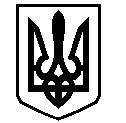 У К Р А Ї Н АВАСИЛІВСЬКА МІСЬКА РАДАЗАПОРІЗЬКОЇ ОБЛАСТІсьомого скликаннясімнадцята (позачергова) сесіяР І Ш Е Н Н Я 22 грудня  2016                                                                                                                  № 35Про затвердження плану діяльності Василівської міської ради з питань підготовки проектів регуляторних актівна 2017 рік	 Відповідно до ст.ст. 7, 13, 32 Закону України «Про засади державної регуляторної політики у сфері господарської діяльності», керуючись ст. 26 Закону України «Про місцеве самоврядування в Україні», Василівська міська рада В И Р І Ш И Л А:1. Затвердити план діяльності Василівської міської ради з питань підготовки проектів регуляторних актів на 2017 рік (додається).2. Провідному спеціалісту-юристу відділу юридичного забезпечення та організаційної роботи виконавчого апарату Василівської міської ради Крату Є.О. оприлюднити дане рішення через друковані засоби масової інформації та на офіційному сайті міської ради.3. Контроль за виконання рішення покласти на постійну комісію міської ради з питань законності, боротьби зі злочинністю, забезпечення правопорядку, депутатської діяльності, етики, зв’язків із ЗМІ, розвитку волонтерського руху.Міський голова                                                                                                     Л.М.ЦибульнякЗАТВЕРДЖЕНОРішення сімнадцятої (позачергової) сесії  Василівської міської ради сьомого  скликання22.12.2016   № 35 План діяльності  Василівської міської ради з підготовки проектів регуляторних актів на 2017 рікСекретар ради                                                                                                            О.Г.Мандичев№ п/пВидНазва Мета прийняття регуляторного актуВідповідальний за розроблення проекту РАСтрок підготовки проекту1Рішення сесії Василів-ської міської радиПро встановлення ставок орендної плати за землю на території Василівської міської радиВрегулювання земельних відносин   з питань орендної плати за земельні ділянкиВідділ з питань земельних відносин та земельного кадастру виконавчого апарату І-ІV квартал 2017